SOLICITUD. CURSO DE GESTIÓN EN ENTIDADES DEPORTIVAS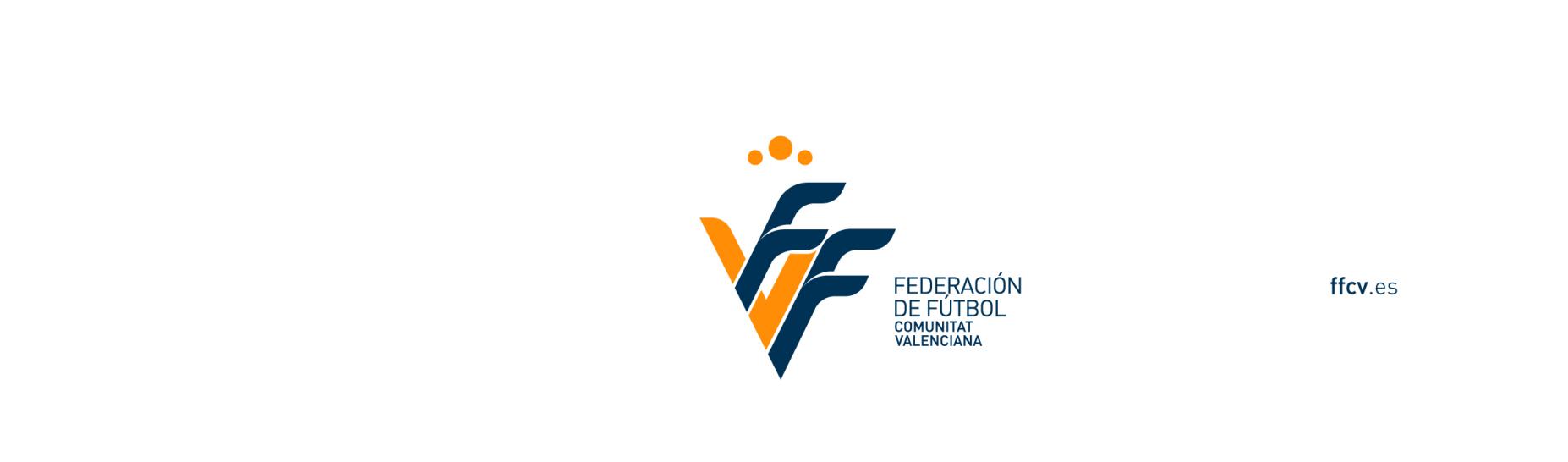 Datos personalesNombre y apellidosDomicilioTeléfonoDirección correo electrónicoPor favor, adjunta tu CV. GraciasVinculación con el deporte